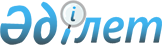 Об утверждении Положения коммунального государственного учреждения "Шиелийский районный отдел предпринимательства, промышленности и туризма
					
			Утративший силу
			
			
		
					Постановление Шиелийского районного акимата Кызылординской области от 01 марта 2016 года № 763. Зарегистрировано Департаментом юстиции Кызылординской области 08 апреля 2016 года № 5456. Утратило силу постановлением Шиелийского районного акимата Кызылординской области от 24 июня 2016 года № 835      Сноска. Утратило силу постановлением Шиелийского районного акимата Кызылординской области от 24.06.2016 № 835 (вводится в действие со дня подписания).

      В соответствии с Законом Республики Казахстан от 23 января 2001 года "О местном государственном управлении и самоуправлении в Республике Казахстан" и подпунктом 8) статьи 18 Закона Республики Казахстан от 1 марта 2011 года "О государственном имуществе" акимат Шиелийского района ПОСТАНОВЛЯЕТ:

      1. Утвердить прилагаемое Положение коммунального государственного учреждения "Шиелийский районный отдел предпринимательства, промышленности и туризма".

      2. Контроль за исполнением настоящего постановления возложить на курирующего заместителя акима Шиелийского района.

      3. Настоящее постановление вводится в действие по истечении десяти календарных дней после дня первого официального опубликования. 

 Положение коммунального государственного учреждения "Шиелийский районный отдел предпринимательства, промышленности и туризма" 1. Общие положения      1. Коммунальное государственное учреждение "Шиелийский районный отдел предпринимательства, промышленности и туризма" является государственным органом Республики Казахстан, осуществляющим руководство в сферах предпринимательства, промышленности, туризма, и торговой деятельности в соответствии с действующим законодательством.

      2. Учредителем коммунального государственного учреждения "Шиелийский районный отдел предпринимательства, промышленности и туризма" является акимат Шиелийского района.

      3. Коммунальное государственное учреждение "Шиелийский районный отдел предпринимательства, промышленности и туризма" осуществляет свою деятельность в соответствии с Конституцией и Законами Республики Казахстан, актами Президента и Правительства Республики Казахстан, иными нормативными правовыми актами, а также настоящим Положением.

      4. Коммунальное государственное учреждение "Шиелийский районный отдел предпринимательства, промышленности и туризма" является юридическим лицом в организационно-правовой форме государственного учреждения, имеет печати и штампы со своим наименованием на государственном языке, бланки установленного образца, в соответствии с законодательством Республики Казахстан счета в органах казначейства.

      5. Коммунальное государственное учреждение "Шиелийский районный отдел предпринимательства, промышленности и туризма" вступает в гражданско-правовые отношения от собственного имени.

      6. Коммунальное государственное учреждение "Шиелийский районный отдел предпринимательства, промышленности и туризма" имеет право выступать стороной гражданско-правовых отношений от имени государства, если оно уполномочено на это в соответствии с законодательством.

      7. Коммунальное государственное учреждение "Шиелийский районный отдел предпринимательства, промышленности и туризма" по вопросам своей компетенции в установленном законодательством порядке принимает решения, оформляемые приказами руководителя коммунального государственного учреждения "Шиелийский районный отдел предпринимательства, промышленности и туризма" и другими актами, предусмотренными законодательством Республики Казахстан.

      8. Структура и лимит штатной численности коммунального государственного учреждения "Шиелийский районный отдел предпринимательства, промышленности и туризма" утверждаются в соответствии с действующим законодательством.

      9. Местонахождение юридического лица: индекс 120700, Республика Казахстан, Кызылординская область, Шиелийский район, поселок Шиели, улица Т.Рыскулова, №6 А, 

      График работы коммунального государственного учреждения "Шиелийский районный отдел предпринимательства, промышленности и туризма":

      1) работает 5 (пять) дней в неделю с понедельника по пятницу; 

      2) время работы с 09.00 часов до 19.00 часов местного времени. Перерыв: с 13.00 часов до 15.00 часов.

      3) в субботу и в воскресенье, а также в установленные законодательством Республики Казахстан праздничные дни, не работает. 

      10. Полное наименование государственного органа- коммунальное государственное учреждение "Шиелийский районный отдел предпринимательства, промышленности и туризма".

      11. Настоящее Положение является учредительным документом коммунального государственного учреждения "Шиелийский районный отдел предпринимательства, промышленности и туризма".

      12. Финансирование деятельности коммунального государственного учреждения "Шиелийский районный отдел предпринимательства, промышленности и туризма" осуществляется из бюджета района.

      13. Коммунальному государственному учреждению "Шиелийский районный отдел предпринимательства, промышленности и туризма" запрещается вступать в договорные отношения с субъектами предпринимательства на предмет выполнения обязанностей, являющихся функциями коммунального государственного учреждения "Шиелийский районный отдел предпринимательства, промышленности и туризма".

      Если, коммунальному государственному учреждению "Шиелийский районный отдел предпринимательства, промышленности и туризма" законодательными актами предоставлено право осуществлять приносящую доходы деятельность, то доходы, полученные от такой деятельности, направляются в доход государственного бюджета.

 2. Миссия, основные задачи, функции, права и обязанности коммунального государственного органа      14. Миссия коммунального государственного учреждения "Шиелийский районный отдел предпринимательства, промышленности и туризма" осуществление политики развития отраслей предпринимательства, промышленности и туризма в районе.

      15. Задачи: 

      1) кординация обеспечения развития предпринимательства;

      2) координация и ведение мониторинга развития деятельности промышленности;

      3) координация деятельности предприятий торговли и общественного питания;

      4) содействие туристской деятельности и создание благоприятных условий для ее развития;

      5) разработка программы развития малого предпринимательства в районе и план мероприятий по еҰ реализации и контроль за их исполнением;

      6) выполнение иных задач, возложенных законодательством.

      16. Функции:

      1) осуществлять реализацию государственной политики поддержки и развития частного предпринимательства;

      2) создавать условия для развития частного предпринимательства;

      3) обеспечивать созданию и развитию в регионе объектов инфраструктуры поддержки малого предпринимательства и инноваци6онной деятельности;

      4) определять стратегию развития взаимоотношений местных исполнительных органов с объединениями субъектов частного предпринимательства, филиалом в Шиелийском районе палаты предпринимателей Кызылординской области и объектами рыночной инфраструктуры; 

      5) организовать деятельность экспертных советов;

      6) обеспечивать государственную поддержку на местном уровне частного предпринимательства;

      7) осуществлять в пределах своей компетенции государственный контроль за не соблюдением размера предельно допустимых розничных цен на социально значимые продовольственные товары;

      8) организовать обучение, подготовку, переподгатовку и повышение квалификации специалистов и персонала для субъектов малого предпринимательства;

      9) реализовать государственную политику и осуществлять координацию в области туристской деятельности на территории соответствующей административно-территориальной еденицы;

      10) осуществлять сбор, анализ и предоставляет в Управление предпринимательства и туризма Кызылординской области информацию о развитии туризма на территории соответствующей административно-территориальной еденицы;

      11) разрабатывать и внедрять меры по защите районных туристических ресурсов;

      12) координировать деятельность по планированию и строительству объектов туристской индустрии на территории соответствующей административно-территориальной еденицы

      13) оказывать содействие в деятельности детских и молодежных лагерей, объединений туристов и развитии самодеятельного туризма;

      14) предоставлять туристскую информацию, в том числе о туристическом потенциале, объектах туризма и лицах, осуществляющих туристическую деятельность;

      15) ведет реестр туристических маршрутов троп в районе;

      16) обеспечивать проведению торговой политики;

      17) осуществлять в пределах своей компетенции регулирование деятельности субъектов торговой деятельности;

      18) разрабатывать меры по созданию условий, благоприятствующих торговой деятельности в соответствующих административно-территориальных еденицах;

      19) разрабатывать предложение по минимальным нормативам обеспеченности населения торговых площадей;

      20) разрабатывать и реализовать меры по достижению минимального норматива обеспеченности населения торговой площадью;

      21) осуществлять организацию выставок и ярмарок;

      22) осуществлять иные функции, возлагаемые законодательством Республики Казахстан.

      17. Права и обязанности:

      1) запрашивать и получать в установленном законодательством порядке от государственных органов, организаций, их должностных лиц необхадимую информацию и материалы;

      участвовать в пределах компетенции в разработке пректов правовых и нормативных правовых актов;

      осуществлять иные права, предусмотренные действующимим законодательными актами;

      2) рассматривать обращения, направленные физическими и юридическими лицами, контролировать их исполнение, в случаях и порядке, установленном законодательством Республики Казахстан, предоставлять на них ответы; организовать прием физических лиц и представителей юридических лиц; принимать законные и обоснованные решения; обеспечивать контроль за исполнением принятых решений; реализовать иные обязанности предусмотренные действующим законодательством.

 3. Организация деятельности государственного органа      18. Руководство в коммунальном государственном учреждении "Шиелийский районный отдел предпринимательства, промышленности и туризма" осуществляется руководителем, который несет персональную ответственность за выполнение возложных на коммунального государственного учреждения "Шиелийский районный отдел предпринимательства, промышленности и туризма" задач и осуществление им своих функций.

      19. Руководитель коммунального государственного учреждения "Шиелийский районный отдел предпринимательства, промышленности и туризма" назначается на должность и освобождается от должности акимом района в соответствии с законодательством Республики Казахстан.

      20. Полномочия руководителя коммунального государственного учреждения "Шиелийский районный отдел предпринимательства, промышленности и туризма":

      1) распределяет и утверждает должностные обязанности между сотрудниками и степень их ответственности;

      2) назначает на должность и освобождает от должности сотрудников;

      3) в установленном законодательством порядке поощряет и налагает дисциплинарные взыскания на сотрудников;

      4) принимает меры, направленные на противодействие коррупции и несет персональную ответственность за принятие анти коррупционных мер;

      5) обеспечивает сохранность переданного коммунального имущества;

      6) проводит личный прием граждан и представителей юридических лиц;

      7) без доверенности выступает от его имени во взаимоотнощениях с государственными органами, организациями и гражданами;

      8) в пределах своей компетенции подписывает приказы;

      9) реализация стратегии гендерного равенства;

      10) осуществляет иные полномочия в соответствии с законодательством.

      Исполнение полномочий руководителя коммунального государственного учреждения "Шиелийский районный отдел предпринимательства, промышленности и туризма" в период его отсутствия осуществляется лицом, его замещающим в соответствии с действующим законодательством.

      21. Взаимоотношения между юридическим лицом и уполномоченным органом по государственному имуществу, юридическим лицом и местным исполнительным органом, администрацией юридического лица и его трудовым коллективом регулируются действующим законодательством Республики Казахстан.

 4. Имущество коммунального государственного органа      22. Коммунальное государственное учреждение "Шиелийский районный отдел предпринимательства, промышленности и туризма" может иметь на праве оперативного управления обособленное имущество в случаях, предусмотренных законодательством.

      Имущество коммунального государственного учреждения "Шиелийский районный отдел предпринимательства, промышленности и туризма" формируется за счет имущества, переданного ему собственником, а также имущества (включая денежные доходы), приобретенного в результате собственной деятельности и иных источников, не запрещенных законодательством Республики Казахстан.

      23. Имущество, закрепленное за коммунальным государственным учреждением "Шиелийский районный отдел предпринимательства, промышленности и туризма" относится к районной коммунальной собственности.

      24. Коммунальное государственное учреждение "Шиелийский районный отдел предпринимательства, промышленности и туризма" не вправе самостоятельно отчуждать или иным способом распоряжаться закрепленным за ним имуществом и имуществом, приобретенным за счет средств, выданных ему по плану финансирования, если иное не установлено законодательством.

      25. Акимат Шиелийского района осуществляет контроль за эффективностью использования и сохранностью переданного коммунальному государственному учреждению "Шиелийский районный отдел предпринимательства, промышленности и туризма" имущества.

      Акимат Шиелийского района вправе изъять имущество закрепленного за коммунальным государственным учреждением "Шиелийский районный отдел предпринимательства, промышленности и туризма", либо перераспределить его между созданными им юридическими лицами по своему усмотрению, если иное не установлено законодательными актами Республики Казахстан.

 5. Реорганизация и упразднение коммунального государственного органа      26. Реорганизация и упразднение коммунального государственного учреждения "Шиелийский районный отдел предпринимательства, промышленности и туризма" осуществляются в соответствии с законодательством Республики Казахстан.


					© 2012. РГП на ПХВ «Институт законодательства и правовой информации Республики Казахстан» Министерства юстиции Республики Казахстан
				
      Аким района 

Сарсенбаев К.
Утверждено постановлением
акимата Шиелийского района
от "1" марта 2016 года № 763